Art 281 Painting I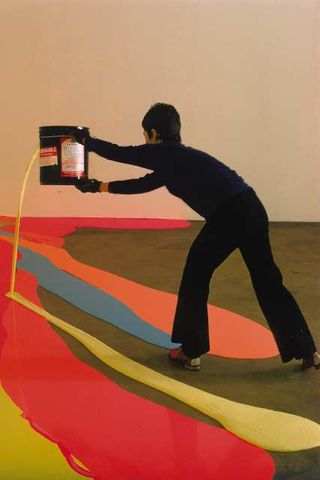 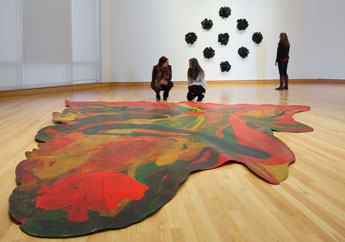 R: Lynda Benglis painting     L: Lynda Benglis installation view“Inspiration exists, but it has to find you working.” ~Pablo PicassoCourse Description Explores visual expression on a two-dimensional surface. Drawing and design experience highly recommended. Required: ART 131 Drawing I or instructor’s approval. Course ObjectivesTo strengthen and build upon foundational painting processes and the expressive technical skills inherent in the oil painting media. To challenge students with complex issues of form and content. To expose students to traditions of art which support class curriculum.  To provoke thought and critical inquiry.Student Learning OutcomesUpon successful completion of this course, students will be able to: Complete 3 or 4 paintings using a painting medium.Dispose of painting by-products using environmentally safe studio procedures.Criticize class work exercising judgment during open discussions.Apply vocabulary concepts in written and coral critiques of artistic works. Attendance If you are sick please do not attend class. Email me to let me know you need to stay home and I will help you continue the course as you recover. While every student is different, during my years as an instructor, I have noticed that if students miss three or more classes it can be very difficult to successfully complete the missed assignments. If you miss three or more classes we will need to discuss a plan so that you are able to pass the class. If you miss four or more classes, I will email you to recommend that you withdraw from the class. I understand that each student and circumstance is different so please talk with me about what is happening in your life and I will work with you to create the best possible plan. In each class we will paint, draw, critique, and produce verbal/written reflections on art. Your participation enhances our diversity of perspective and being present will allow you to reflect on the contributions of others. CFAR & Accommodations You should meet with your instructor during the first week of class if: You have a documented disability and need accommodations. Your instructor needs to know medical information about you. You need special arrangements in the event of an emergency. If you have documented your disability, remember that you must make your request for accommodations through the Center for Accessibility Resources (CFAR) Online Services webpage every term in order to receive accommodations. If you believe you may need accommodations but are not yet registered with CFAR, please visit the CFAR Website for steps on how to apply for services or call 541-917-4789. Please meet at any point throughout the term if·  	you realize you need something to improve your learning experience.·  	you have questions regarding your grade or the course material.Late Work Policy Late work will be marked down one letter grade. For example a late homework earning a B will become a C. As college students, life does happen. You will be given two exemptions (it is prudent to save them for emergencies). If you never use your exemptions they will convert to 2 points at the end of the term. Critiques are 4 points each and cannot be made up. You may still earn points by participating with work in progress or giving feedback to your fellow artists. Portfolio ReviewMissing the Final Portfolio Review will result in the entire portfolio being marked down one letter grade. If you know you must miss your review, submit your portfolio in advance and schedule a makeup review. If you fall ill let me know asap to schedule a new time. Extra CreditExtra Credit is available until week 9. Extra credit can be earned by visiting an art museum and providing a written reflection of the experience. Regional examples include the Portland Museum of Art, Hallie Ford Museum of Art in Salem, Jordan Schnitzer Museum of Art in Eugene, or the campus art galleries of LBCC. Alternatively, attending an artist lecture, going on a studio visit, submitting work to a show or watching an approved documentary can also be fodder for creating a drawing or written reflection.Academic IntegrityWork made before the start of this course or for other art courses will not be accepted for credit. The presentation of another individual’s work as one’s own or the act of seeking unfair academic advantage through cheating, plagiarism or other dishonest means is a violation of the college’s “Student Rights and Responsibilities.” Turning in someone else’s work as your own, or buying a paper from a professional writer or a research center, or downloading one from a Website, is plagiarism. Turning in another artist’s drawing as your own is also plagiarism. All sources must be clearly presented. A plagiarized project will receive a zero. Two zeros for plagiarism will be grounds for an F in the course, regardless of other grades.*Recycling, referencing, appropriation, and outsourcing play important roles in contemporary art. If you use these tools be sure you can clearly state the conceptual significance of your choices and be transparent about them during critique/reflection. LBCC Statement of NondiscriminationLBCC prohibits unlawful discrimination based on race, color, religion, ethnicity, use of native language, national origin, sex, sexual orientation, marital status, disability, veteran status, age, or any other status protected under applicable federal, state, or local laws.LBCC Statement of InclusionThe LBCC community is enriched by diversity. Each individual has worth and makes contributions to create that diversity at the college. Everyone has the right to think, learn, and work together in an environment of respect, tolerance, and goodwill.Basic Need StatementAny student who has difficulty affording basic needs such as housing, groceries/food, transportation, or utilities and believes this may affect their performance in the course, is urged to contact the Roadrunner Resource Center for support (resources@linnbenton.edu), or visit us on the web www.linnbenton.edu/RRC. Our office can help students get connected to resources to help. Furthermore, please notify the professor if you are comfortable in doing so. This will enable them to provide any resources that they may possess.Title IX Reporting PolicyIf you or another student are the victim of any form of sexual misconduct (including dating/domestic violence, stalking, sexual harassment), or any form of gender discrimination, LBCC can assist you. You can report a violation of our sexual misconduct policy directly to our Title IX Coordinator.  You may also report the issue to a faculty member, who is required to notify the Coordinator, or you may make an appointment to speak confidentially to our Advising and Career Center by calling 541-917-4780. Parenting & BreastfeedingAll breastfeeding babies are welcome in class as often as is necessary to support the breastfeeding relationship. You may also step out when needed to pump. Please ask me about access to a fridge or private space. Even the best plans for childcare occasionally fall through. While it should not be a long term solution, you are welcome to bring your kiddo to class. Please sit beside the door in case you need to help them to the restroom or attend to other needs. I ask non parenting students to leave those spaces by the door open. A major obstacle you may face is feeling exhausted. Often you may have to wait until your kids are sleeping to engage in your academic pursuits. Please speak to me if you need accommodation or extra support. Thank you for the diversity you bring to our classroom and for modeling a growth mindset to the next generation. MaterialsCourse Calendar * Academic Calendar | LBCC*Instructor reserves the ability to change dates and deadlines to best fulfill academic objectives. Instructor: Anne MagrattenEmail: magrata@linnbenton.eduPhone: 541.917.4545Times: M/W 1:00-3:50 pmCRN: 31456Credits: 4Studio Office Hours: M/W 8:00-9:00 am or by email appointmentAssignments & Grading:(Example of Grading Template)4 points: superior, work exceeds goals in this area3 points: above average, meets the goal in this area2 points: average, meets some goals in this area1 point: below average, doesn’t meet expectations0 points: failing, does not consider the goal at allPts.Project # 1 Color Grid  Uses grid to create color separation (4) Create complex color combinations (4) Record of color mixtures (4) Visual movement and balance through color (4)     /16Homework # 1: Color Matching             Paint formulas to match 3 colors /10     Project # 2: Abstract/Realism Surface preparation & taping (4) Color experimentation (4), Texture (4), Composition (4)     /16Homework # 2: Monochromatic Composition  Preparatory sketchesUses one color to express light & dark, tints & tones  /16Project # 3:  Underpainting & Still LifeComposition (4), Proportion (4), Value: Form shadow, cast shadow, highlights, relational value (4), Spatial grounding of objects (4) Color(4)    /20Homework # 3: Color Scheme Preparatory color pallet & sketches (5) Clearly labeled color scheme / Painting (5)/10Homework #4: Free ChoiceComposition (4), Proportion (4), Color (4)/12Project # 4LandscapeBuilding a canvas Achieving Deep SpaceBars, stretched canvas, gesso (4) Vanishing points/ perspective lines establish depth (4) Consistent eye level (4) Focal Point (4) Atmospheric Perspective (4)    /20Project # 5  Mural Composition (4), Proportion (4), Color (4)      /26Final Portfolio Review Projects 1-5 & HomeworkDocumentation: Paintings photographed & submitted (4), Presentation: Clean edges, color correction, crops (4)Demonstrates commitment & improvement (4) /12Final Project Series of 3- 5 Paintings Conceptual Development (4), Composition (4), Unity (4), Experimentation with techniques (8) & concepts developed throughout the term (8)       /28Critiques Use of visual art vocabulary, formulating and receiving constructive criticism, holistic engagement of technical, conceptual, and social significance (4)       /40Absences: 	Late:After three absences, each absence reduces the final grade by half a letter. Arriving late or leaving early three times will be counted as an absenceFinal Grade: A 226- 203, B 202- 180, C 179-158, D 157-135, F 134-0   /226Paints: (Buy the largest size you can afford)Cadmium RedAlizarin CrimsonCadmium YellowLemon YellowUltramarine BlueCobalt BlueTitanium WhiteOptional Paints:Yellow ocher Burnt UmberDioxazine purpleBrushes: Round 8Flat 12Pallet KnifeOptional Brushes:Round 4Filbert 10Surfaces:Canvas Pad 16” x 20” Stretcher Bars (2) 18” x (2)  20”Pallet (Can be paper pallet or glass)Other:Sketchbook for notes & ideasGlass Jar with LidRags Smock or apronRuler PortfolioWeek 1:1/9 & 1/11Introduction to classStudio Safety & LayoutExperiment with Acrylics Purchase materialsLecture Begin Color GridHW #1: Color Matching Assigned Week 2:1/16 & 1/18 MLK Holiday No Class HW #1: Color Matching DueCritique Color Grid   HW #2: Monochrome +  2 prep sketches for Abstract/RealismWeek 3:1/23 & 1/25Prep Sketches DueBegin Abstract/Realism Critique Abstract/RealismBegin Still Life Underpainting Week 4:1/30 & 2/1  HW # 2 Monochrome Due    Still Life Layers   Critique Still Life  HW #3 Color Scheme Week 5:2/6 & 2/8  HW #3 Color Scheme Due     Begin Mural Painting Homework 4 AssignedMural PaintingWeek 6:2/13 & 2/15 Depth & Atmosphere Lecture    Deep SpaceHomework 4 …Mural Painting Week 7:2/20 & 2/22  Holiday No Class   Landscape Demo Week 8:2/27 & 3/1Homework 4 DueNarrative Workshop with Paula Gray and Lisa Rosenstreich in SSH Gallery   Build, Stretch, & Gesso CanvasHomework: Prep Sketches Week 9:3/6 & 3/8Critique Model PaintingsBegin work on Final Continue work on finalOrganize Final Portfolio Clean up/ Finish Portfolio Extra Credit DueWeek 10:3/13 & 3/15Final Project Open StudioIndividual Portfolio Review Final Project Open StudioIndividual Portfolio ReviewsStudio Clean Up  Finals Week3/22 1:00-2:50 Finals Critique Final ProjectClean out all lockers 